KOMENDA WOJEWÓDZKA POLICJI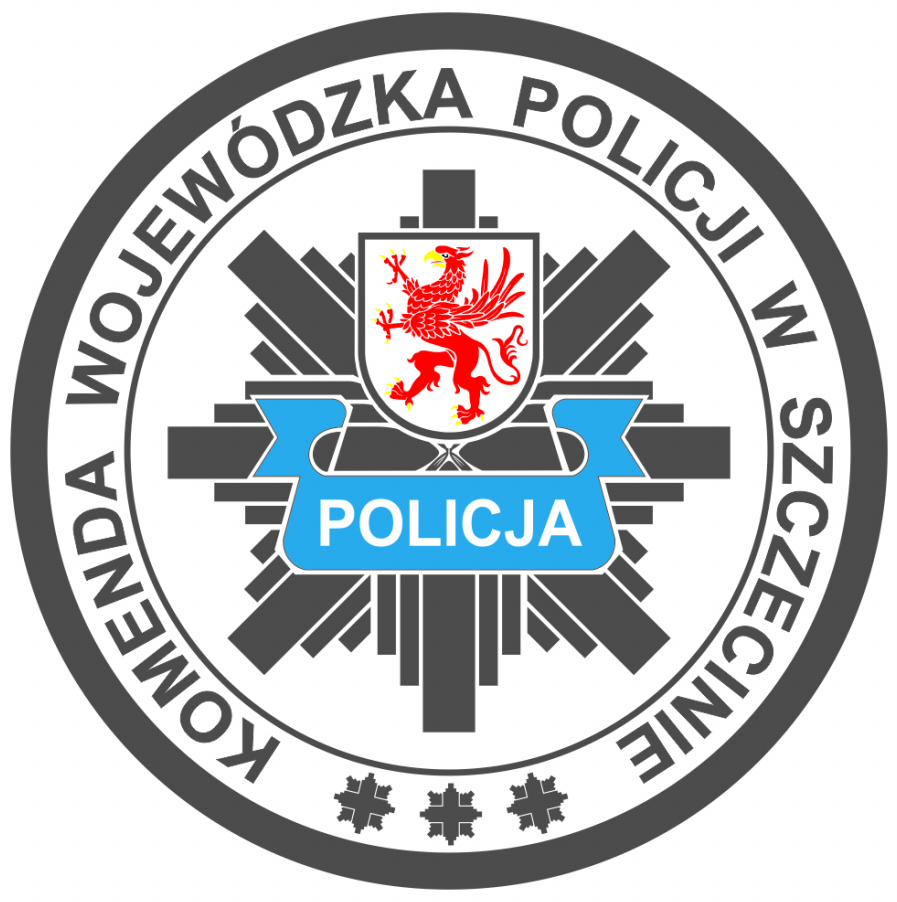  W SZCZECINIE                W Y D Z I A Ł  T R A N S P O R T U 	 71- 215 Szczecin, ul. Wernyhory 5     tel.  47 78 16 112                               emial:wydzial.transportu@sc.policja.gov.pl       		 Szczecin, dnia 31 maja 2023r.Zaproszenie do składania ofertw postępowaniu o udzielenie zamówienia publicznego poniżej kwoty 130 000 złotych realizowanego bez stosowania ustawy z dnia 11 września 2019 r. Prawo zamówień publicznych (t.j. Dz.U. z 2022 r., poz. 1710 ze zm.), na  wynajem autokaru/autobusu do przeprowadzenia ćwiczeń.Nr postępowania: T –     270 /23r.Zamawiający (nazwa i adres):Komenda Wojewódzka Policji w Szczecinie ul. Małopolska 47 70-515 Szczecin 	NIP 8510309692REGON 810903040zwraca się o przedstawienie oferty cenowej na usługę polegającą na  wynajęciu autokaru/autobusu do przeprowadzenia ćwiczeńOpis przedmiotu zamówieniaPrzedmiotem zamówienia jest wynajęcie autokaru/autobusu do przeprowadzenia ćwiczeń, najchętniej wyłączonego z eksploatacji, ale sprawnego, z ważnymi badaniami technicznymi, który może poruszać się po drodze publicznej. Autokar zostanie wykorzystany do ćwiczeń, podczas których konieczne będzie wybicie kilku szyb. Pojazd może ulec również innym uszkodzeniom.Termin wykonania zamówienia:	 12 - 14 czerwca 2023 r.Warunki udziału w postępowaniuW postępowaniu może brać udział Wykonawca, który spełnia łącznie następujące warunki:Nie podlega wykluczeniu z przesłanek wskazanych w art. 108 ust. 1 oraz art. 109 ust. 1 pkt 4 ustawy z dnia 11 września 2019 r. Prawo zamówień publicznych (t.j. Dz.U. z 2022 r. poz. 1710 z późn. zm.) oraz art. 7 ust. 1 ustawy o szczególnych rozwiązaniach w zakresie przeciwdziałania wspieraniu agresji na Ukrainę oraz służących ochronie bezpieczeństwa narodowego oraz art. 5k rozporządzenia Rady (UE) nr 833/2014 w brzmieniu nadanym rozporządzeniem Rady (UE) nr 2022/576.Zaakceptuje bez zastrzeżeń wszystkie warunki niniejszego Zapytania.Posiada uprawnienia do wykonywania określonej działalności lub czynności, jeżeli przepisy prawa nakładają obowiązek ich posiadania.Dysponuje potencjałem technicznym do należytego i terminowego wykonania zamówienia.Znajduje się w sytuacji ekonomicznej i finansowej umożliwiającej wykonanie całości zamówienia.W celu uniknięcia konfliktu interesów Wykonawca powinien posiadać status podmiotu niepowiązanego osobowo lub kapitałowo z Zamawiającym. Przez powiązania kapitałowe lub osobowe rozumie się wzajemne powiązania między Zamawiającym lub osobami upoważnionymi do zaciągania zobowiązań w imieniu Zamawiającego lub osobami wykonującymi w imieniu Zamawiającego czynności związane z przeprowadzeniem procedury wyboru Wykonawcy a Wykonawcą, polegające w szczególności na:uczestniczeniu w spółce jako wspólnik spółki cywilnej lub spółki osobowej,posiadaniu co najmniej 10% udziałów lub akcji,pełnieniu funkcji członka organu nadzorczego lub zarządzającego, prokurenta, pełnomocnika,pozostawaniu w związku małżeńskim, w stosunku pokrewieństwa lub powinowactwa w linii prostej, pokrewieństwa drugiego stopnia w linii bocznej lub w stosunku przysposobienia, opieki lub kurateli,Wykonawca nie spełniający warunków zostanie z postępowania wykluczony. Spełnianie warunków udziału w postępowaniu będzie oceniane na zasadzie „spełnia – nie spełnia”.Ocena spełnienia ww. warunków zostanie dokonana na podstawie informacji zawartych w Formularzu oferty cenowej, stanowiącym załącznik nr 2 do zapytania ofertowego.Kryteria i sposób oceny ofertPrzy wyborze najkorzystniejszej oferty Zamawiający będzie się kierował kryterium: cena – 100%.Zasady oceny ofert:Zamawiający udzieli zamówienia Wykonawcy, który zaoferował najkorzystniejszą ofertę cenową za świadczenie usługi oraz spełniającemu wymagane warunki udziału.W przypadku nie wybrania Wykonawcy (np. brak ofert, odrzucenie ofert) Zamawiający dopuszcza możliwość ponownego rozpoczęcia procedury zapytania ofertowego.Zamawiającemu przysługuje prawo zamknięcia trybu niniejszego zapytania bez wybrania którejkolwiek z ofert.Nie przewiduje się procedury odwoławczej.Przesłanki odrzucenia ofertyZamawiający odrzuci ofertę, jeżeli:treść oferty nie będzie odpowiadała treści zapytania ofertowego;oferta zostanie złożona po terminie składania ofert;oferta zostanie złożona przez Wykonawcę niespełniającego warunków udziału w postępowaniu;oferta będzie zawierała błędy nie będące oczywistymi omyłkami pisarskimi lub rachunkowymi;cena oferty będzie przekraczała kwotę, którą Zamawiający przeznaczył na realizację zamówienia;oferta będzie nieważna na podstawie odrębnych przepisów.Unieważnienie postępowaniaZamawiający unieważni postępowanie, gdy cena najkorzystniejszej oferty przewyższy kwotę, którą Zamawiający może przeznaczyć na sfinansowanie zamówienia lub postępowanie obarczone jest wadą, a także w przypadku zaistnienia innej ważniej przyczyny niezależnej od Zamawiającego.Zamawiający zastrzega sobie prawo do unieważnienia postępowania na każdym jego etapie bez podania przyczyny, a także do pozostawienia postępowania bez wyboru oferty bez skutków prawnych oraz finansowych.Sposób i termin złożenia oferty:Ofertę cenową należy przesłać wyłącznie w wersji elektronicznej na podany poniżej adres e-mail:  bozena.popiel@sc.policja.gov.pl w terminie do dnia 5 czerwca 2023 r. koniecznie
z dopiskiem „wynajem autokaru/autobusu do przeprowadzenia ćwiczeń” Osoba do kontaktu:	Bożena Popiel, tel.   +47 78 16 126Inne postanowienia w zakresie postępowaniaZamówienie na realizację usługi zostanie wysłane w ciągu 7 dni od zakończenia postępowania.Fakturę należy wystawić w terminie do 14 dni po wykonaniu usługi. Płatność nastąpi
w terminie 30 dni od dnia dostarczenia prawidłowo wystawionej faktury VAT.Rozstrzygnięcie postępowania nastąpi niezwłocznie po upływie terminu zakończenia składania ofert.Jeżeli Wykonawca, którego oferta została wybrana, uchyli się od wykonania zlecenia, Zamawiający może wybrać ofertę najkorzystniejszą spośród pozostałych ofert, bez przeprowadzenia ich ponownej oceny.Postępowanie prowadzone jest z zachowaniem zasad uczciwej konkurencji, efektywności, jawności i przejrzystości.Zamawiający przewiduje możliwość zmiany istotnych warunków.Informacje o ochronie danych osobowych zgodnie z art. 13 RODO zastosowanej przez Zamawiającego w celu związanym z postępowaniem o udzielenie zamówienia publicznegoZgodnie z art. 13 ust. 1 i 2 rozporządzenia Parlamentu Europejskiego i Rady (UE) 2016/679 z dnia 27 kwietnia 2016 r. w sprawie ochrony osób fizycznych w związku z przetwarzaniem danych osobowych i w sprawie swobodnego przepływu takich danych oraz uchylenia dyrektywy 95/46/WE (ogólne rozporządzenie o ochronie danych) (Dz. Urz. UE L 119 z 04.05.2016, str. 1), dalej „RODO”, Zamawiający informuje, że:a) administratorem Pani/Pana danych osobowych jest Komenda Wojewódzka Policji w Szczecinie ul. Małopolska 47, 70-515 Szczecin;b) inspektorem ochrony danych osobowych w Komendzie Wojewódzkiej Policji w Szczecinie jest mł. insp. Tomasz Kopka, tel. 47 78 11570, e-mail: tomasz.kopka@sc.policja.gov.pl;c) Pani/Pana dane osobowe przetwarzane będą na podstawie art. 6 ust. 1 lit. c RODO w celu związanym z postępowaniem o udzielenie zamówienia pod nazwą: „Wynajęcie autokaru/autobusu do przeprowadzenia ćwiczeń”d) odbiorcami Pani/Pana danych osobowych będą osoby lub podmioty, którym udostępniona zostanie dokumentacja postępowania w oparciu o art.18 ust. 6 oraz 74 ust. 1 uPzp;e) Pani/Pana dane osobowe będą przechowywane, zgodnie z art. 78 ust. 1 uPzp, przez okres 4 lat od dnia zakończenia postępowania o udzielenie zamówienia;f) obowiązek podania przez Panią/Pana danych osobowych bezpośrednio Pani/Pana dotyczących jest wymogiem ustawowym określonym w przepisach uPzp, związanym z udziałem
w postępowaniu o udzielenie zamówienia publicznego; konsekwencje niepodania określonych danych wynikają z uPzp;g) w odniesieniu do Pani/Pana danych osobowych decyzje nie będą podejmowane w sposób zautomatyzowany, stosowanie do art. 22 RODO;h) posiada Pani/Pan:- na podstawie art. 15 RODO prawo dostępu do danych osobowych Pani/Pana dotyczących;- na podstawie art. 16 RODO prawo do sprostowania Pani/Pana danych osobowych*;*skorzystanie z prawa do sprostowania nie może skutkować zmianą wyniku postępowania
o udzielenie zamówienia publicznego ani zmianą postanowień zlecenia w zakresie niezgodnym
z uPzp oraz nie może naruszać integralności protokołu oraz jego załączników.- na podstawie art. 18 RODO prawo żądania od administratora ograniczenia przetwarzania danych osobowych z zastrzeżeniem przypadków, o których mowa w art. 18 ust. 2 RODO **;Załączniki:Załącznik nr 1 – Formularz oferty cenowej	                                                          …………………………………	                                                         (podpis)